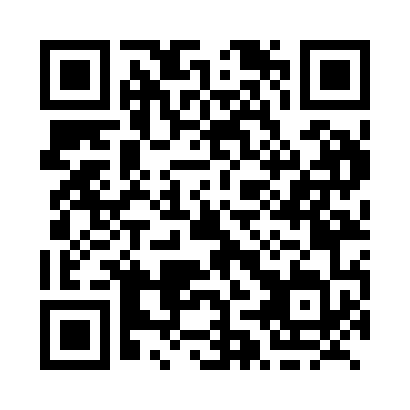 Prayer times for Glenbogie, Saskatchewan, CanadaWed 1 May 2024 - Fri 31 May 2024High Latitude Method: Angle Based RulePrayer Calculation Method: Islamic Society of North AmericaAsar Calculation Method: HanafiPrayer times provided by https://www.salahtimes.comDateDayFajrSunriseDhuhrAsrMaghribIsha1Wed3:325:401:146:248:4910:592Thu3:285:381:146:258:5111:023Fri3:255:361:146:278:5311:044Sat3:245:341:146:288:5411:045Sun3:235:321:146:298:5611:056Mon3:225:311:146:308:5811:067Tue3:215:291:146:319:0011:078Wed3:215:271:146:329:0211:089Thu3:205:251:146:339:0311:0910Fri3:195:231:146:349:0511:1011Sat3:185:211:146:359:0711:1012Sun3:175:201:146:369:0811:1113Mon3:165:181:146:379:1011:1214Tue3:155:161:146:389:1211:1315Wed3:145:151:146:399:1311:1416Thu3:145:131:146:409:1511:1517Fri3:135:121:146:419:1711:1518Sat3:125:101:146:429:1811:1619Sun3:115:091:146:439:2011:1720Mon3:115:071:146:449:2111:1821Tue3:105:061:146:449:2311:1922Wed3:095:041:146:459:2411:1923Thu3:095:031:146:469:2611:2024Fri3:085:021:146:479:2711:2125Sat3:085:001:146:489:2911:2226Sun3:074:591:146:499:3011:2227Mon3:074:581:156:499:3211:2328Tue3:064:571:156:509:3311:2429Wed3:064:561:156:519:3411:2530Thu3:054:551:156:529:3511:2531Fri3:054:541:156:529:3711:26